Zagreb, 20. lipnja 2023._____________________________________________________________________________________________________________________________________________________________________________________________________________________________PRIJEDLOGZ A K LJ U Č A KVlada Republike Hrvatske i Vijeće ministara Bosne i Hercegovine podržavaju suradnju na području rada i zapošljavanja te pozdravljaju iniciranje Memoranduma o suradnji između Hrvatskog zavoda za zapošljavanje i Agencije za rad i zapošljavanje Bosne i Hercegovine u suradnji sa entitetskim zavodima za zapošljavanje i Zavoda za zapošljavanje Brčko Distrikta BiH na području tržišta rada i zapošljavanja radi jačanja međusobnih odnosa obiju država i razmjeni pozitivnih iskustava na području tržišta rada i zapošljavanja.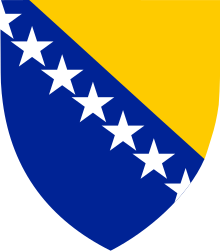  VIJEĆE MINISTARA 
BOSNE I HERCEGOVINE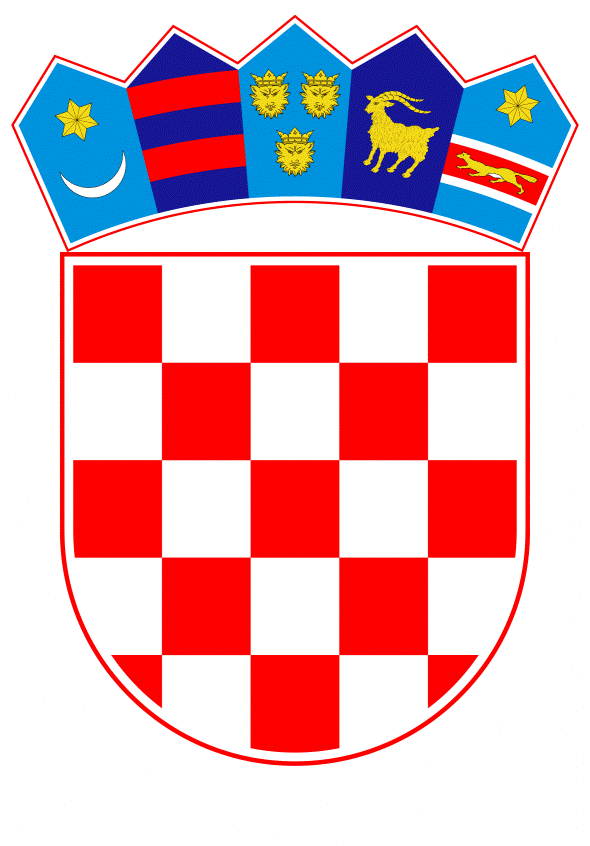  VLADA REPUBLIKE HRVATSKEPredlagatelj:Vlada Republike Hrvatske  Predmet:Prijedlog zaključka o suradnji na području rada i zapošljavanja